ЧЕРКАСЬКА ОБЛАСНА РАДАГОЛОВАР О З П О Р Я Д Ж Е Н Н Я24.02.2023                                                                                           № 38-рПро оголошення конкурсного відбору претендентів на зайняттяпосади директора Смілянського комунальноговидавничо-поліграфічного підприємства «Тясмин»Черкаської обласної радиВідповідно до статті 55 Закону України «Про місцеве самоврядування                                          в Україні», рішення обласної ради від 19.02.2021 № 5-14/VІІІ «Про проведення конкурсного відбору претендентів на зайняття посад керівників підприємств, установ, закладів спільної власності територіальних громад сіл, селищ, міст Черкаської області» (зі змінами):1. Оголосити конкурсний відбір претендентів на зайняття посади директора Смілянського комунального видавничо-поліграфічного підприємства «Тясмин» Черкаської обласної ради.2. Установити 20 квітня 2023 року датою проведення конкурсного відбору претендентів на зайняття посади директора Смілянського комунального видавничо-поліграфічного підприємства «Тясмин» Черкаської обласної ради.3. Управлінню юридичного забезпечення та роботи з персоналом виконавчого апарату обласної ради підготувати проєкт розпорядження голови обласної ради про утворення конкурсної комісії з проведення конкурсного відбору претендентів на зайняття посади директора Смілянського комунального видавничо-поліграфічного підприємства «Тясмин» Черкаської обласної ради після завершення строку подачі кандидатур до складу конкурсної комісії. 4. Контроль за виконанням розпорядження покласти на управління юридичного забезпечення та роботи з персоналом виконавчого апарату обласної ради.Голова							А. ПІДГОРНИЙ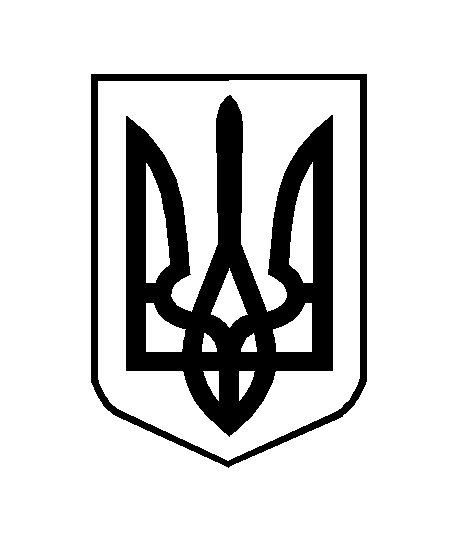 